Φτιάξτε μόνοι σας απορρυπαντικό πλυντηρίου σε 10 λεπτά
ΜΕ ΤΟΝ ΙΔΙΟ ΤΡΟΠΟ ΓΙΝΕΤΑΙ ΚΑΙ ΤΟ ΣΑΜΠΟΥΑΝ ΟΠΩΣ ΚΑΙ ΤΟ ΑΦΡΟΛΟΥΤΡΟ.

φυσικό απορρυπαντικό πλυντηρίου
130 γρ σαπούνι τριμμένο (τηγανοσάπουνο, πράσινο, άσπρο, μασσαλίας)
130 γρ βόρακα
130 γρ σόδα πλύσεως(όχι φαγητού)
Σε κατσαρόλα με 1 κιλό βρασμένο νερό ρίχνετε το τριμμένο σαπούνι και ανακατεύετε με τον αυγοδάρτη μέχρι να λειώσει καλά.
Σε άλλη κατσαρόλα που περιέχει 1 κιλό ζεστό νερό ρίχνετε τον βόρακα και ανακατεύετε καλά μέχρι να διαλυθεί. Στη συνέχεια στην ίδια κατσαρόλα ρίχνετε την σόδα και ανακατεύετε. Εδώ δεν χρειάζεται να είσαστε ακριβώς πάνω από την κατσαρόλα, αφού οι αναθυμιάσεις μπορεί να ερεθίσουν τα μάτια(δεν είναι κάτι επικίνδυνο, απλώς λίγο προσοχή).
Μετά ρίχνετε το διαλυμένο σαπούνι στην κατσαρόλα με το μείγμα σόδας-βόρακα, προσθέτετε άλλα 2 κιλά νερό και ανακατεύετε για λίγο. Το φυσικό απορρυπαντικό σας είναι έτοιμο και το αδειάζετε σε ένα 4λιτρο δοχείο από απιονισμένο νερό. Μοιάζει με πηχτό ζελέ, έχει ωραίο χρώμα, αλλά προς θεού δεν πίνεται. Καθαρίζει τέλεια και τα ρούχα σας και το πλυντήριό σας.
Ο βόρακας είναι φυσικό υλικό(χρησιμοποιείται κ σε λίπανση καλλιεργειών) και καθαρίζει πολύ καλά. Η σόδα επίσης καθαρίζει και μάλιστα πολλές βρωμιές, αλλά έχετε στο νου σας ότι η μακρόχρονη χρήση της σε ρούχα(ευαίσθητα) μπορεί να τα ξεθωριάσει λιγάκι. Για να μην συμβεί αυτό βάλετε πολύ λίγο ξύδι(μισό κουταλάκι) μαζί με το απορρυπαντικό. Όχι πολύ, γιατί θα «κόψει» το σαπούνι και δεν θα καθαρίσουν τα ρούχα. Εναλλακτικά και καλύτερα, μπορείτε να μην χρησιμοποιήσετε συμβατικό μαλακτικό, αλλά μαλακτικό με ξύδι που ξεβγάζει όλα τα πιθανά υπολείμματα σόδας(θα ενημερώσω κ για αυτό σε άλλο ποστ).
Η δοσολογία εξαρτάται από τον όγκο των ρούχων, την βρωμιά τους και πόσο καλά το πετύχατε. Γενικά ρίχνετε στη θήκη του υγρού περίπου 80μλ. Αν για κάποιο λόγο σας έγινε πολύ πηκτό αραιώστε το με περισσότερο νερό, αλλά τότε αυξήστε την δόση. Για δύσκολους λεκέδες ακολουθείτε προπλυντηριακή διαδικασία(σχετική ενημέρωση σε επερχόμενο ποστ).
Με αυτή την συνταγή φτιάχτηκε απορρυπαντικό για 40-45 πλύσεις με μόλις 1,20 ευρώ κόστος. Μοσχοβολάει σαπούνι, δεν χρειάζεται κανένα επιπλέον άρωμα, αλλά αν είστε του αρώματος ρίξτε μερικές σταγόνες φυσικού αιθέριου έλαιου(όχι χημικού) ή ανθόνερου από βότανα. Για τις νοικοκυρές κ τους νοικοκυραίους που βαριούνται να το φτιάξουν, εμείς το διαθέτουμε και το ανταλλάσσουμε. (με ή χωρίς άρωμα).
Επειδή το ποσοστό σαπωνοποιημένων ελαίων και το ph των σαπουνιών διαφέρει από μάρκα σε μάρκα(και από παρτίδα σε παρτίδα), το χειροποίητο απορρυπαντικό μπορεί να μην είναι το ίδιο αποτελεσματικό για διαφορετικό σαπούνι.
Ρωτήστε μας, για να σας ενημερώσουμε (και για άλλες λεπτομέρειες)
Η συνταγή είναι απο την Μακρίνα Στυλιανίδου
http://fysikaproionta.blogspot.gr/
Φτιάξτε με 2 κινήσεις το πιο εύκολο και υγιεινό σαμπουάν και αφρόλουτρο.
…και ξεχάστε τα parabens, τα αλουμίνια και όλα τα καρκινογόνα που περιέχονται μέσα στα τοξικά προϊόντα που χρυσοπληρώνουμε στα super markets!!
ΣΑΜΠΟΥΑΝ ΚΑΙ ΑΦΡΟΛΟΥΤΡΟ!!
ΥΛΙΚΑ
-1 μπάρα σαπούνι Καστίλλης (ελαιολάδου) το οποίο μπορείτε να φτιάξετε μόνοι σας ή μπορείτε να χρησιμοποιήσετε οποιοδήποτε σπιτικό σαπούνι
-Νερό
-Τρίφτης τυριού
Από την ποσότητα αυτή σκληρού σαπουνιού θα πάρουμε την διπλάσια σε υγρό σαπούνι (συμφέρει οικονομικά…)
ΔΙΑΔΙΚΑΣΙΑ
Τρίβουμε στον κοινό τρίφτη τυριού μια μπάρα σαπουνιού
Τοποθετούμε το τριμμένο σαπούνι σε ένα πλαστικό μπολ και προσθέτουμε νερό ίσα να το καλύψει
Το αφήνουμε να σταθεί όλη την νύχτα. Δεν το ζεσταίνουμε, δεν το ανακατεύουμε και γενικώς δεν κάνουμε τίποτε άλλο. Απλώς το καλύπτουμε (προαιρετικά) με μια πετσέτα για να μην πέσει τίποτα μέσα.
Την επόμενη μέρα το σαπούνι με έναν μαγικό τρόπο έχει διαλυθεί τελείως και στην θέση του υπάρχει τώρα ένα παχύρευστο υγρό. Το ανακατεύουμε και αν είναι πολύ παχύρευστο του προσθέτουμε λίγο νερό ακόμη, σιγά-σιγά και ανακατεύοντας μέχρι να αποκτήσει την πυκνότητα που επιθυμούμε.
Μπορούμε να σταματήσουμε εκεί και να το χρησιμοποιήσουμε ως έχει μιας και είναι έτοιμο για χρήση ή να του προσθέσουμε αιθέρια έλαια.
Θα σας πω μόνο αυτό.. είναι ένα υπέροχο, αφρώδες σαπούνι κατάλληλο για μικρούς και μεγάλους και για κάθε τύπο δέρματος και κάθε είδος μαλλιού. Είναι κατάλληλο ακόμη και για δερματικές παθήσεις γιατί είναι κατευναστικό και ρυθμιστικό.
Φτιάξτε σαμπουάν και αφρόλουτρο με έλαιο λεβάντα για να κοιμούνται τα παιδιά σας πιο ήσυχα.
Φτιάξτε σαπούνι με έλαιο τεϊόδεντρου για τις ευαίσθητες περιοχές.
Φτιάξτε σαπούνι με έλαιο μέντας για το ξύρισμα.
Φτιάξτε σαπούνι με έλαιο αγιόκλημα για τα χέρια σας…
Αλλά προπάντων φτιάξτε μεγάλες ποσότητες σαμπουάν και αφρόλουτρο και αποθηκεύστε τα για να λύσετε το ζήτημα της οικογενειακής καθαριότητας δημιουργώντας το ετήσιο και υγιεινό απόθεμα σας.
Μην ρισκάρετε με την υγεία σας και φροντίστε να δημιουργήσετε ένα στοκ από χρήσιμα σπιτικά προϊόντα στην αποθήκη σας!!
http://eisygian.blogspot.gr/
Σαπούνι scrub για την κυτταρίτιδα
Σαπούνι scrub για την κυτταρίτιδα
Υλικά
131 γρ. λάδι καρύδας
85 γρ. φοινικέλαιο
198 γρ. πυρηνέλαιο ή ελαιόλαδο
50 γρ. βούτυρο καριτέ
63 γρ. καυστική σόδα
164 γρ. νερό απιονισμένο
Στο tracing πρόσθεσα:
2 κ. σ. τριμμένο κουκούτσι βερύκοκου
½ κ. γ. αιθέριο έλαιο κέδρου
½ κ. γ. αιθέριο έλαιο λεμονιού
½ κ. γ. αιθέριο έλαιο πορτοκαλιού
½ κ. γ. αιθέριο έλαιο βασιλικού
Η διαδικασία γνωστή. Ένωση των υλικών κοντά στους 40 βαθμούς.
Στο tracing πρόσθεσα τα υλικά που έγραψα. Τώρα που θα βρείτε τριμμένο κουκούτσι βερύκοκου, είναι ένα θέμα. Το είχα φέρει από Αμερική. Όσες γνωρίζουν καλύτερα, θα μπορούσαν να μας πουν αν μπορεί να πετύχει με ζάχαρη, αλάτι ή ακόμα καλύτερα για μένα, με άμμο. Φυσικά, μπορείτε πάντα, να το παραγγείλετε από το εξωτερικό!
http://aromacooking.blogspot.gr/search/label/%CF%83%CE%B1%CF%80%CE%BF%CF%8D%CE%BD%CE%B9%CE%B1
ΚΑΙ ΕΔΩ ΑΠΟ ΤΟ ΦΤΕΙΑΧΝΩ ΜΟΝΟΣ ΔΥΟ ΠΟΛΥ ΚΑΛΑ ΒΙΝΤΕΟ
http://www.ftiaxno.gr/2012/04/blog-post_5265.html
Ευαγγέλου Μαριάννα βιοχημικός ΜsΦτιαξτε απορρυπαντικο πλυντηριου μεσα σε λιγα λεπτα https://www.youtube.com/watch?v=05XXT3G2JisΦτιάξε εύκολα μαλακτικό για τα ρούχα με άρωμα λεβάνταςhttps://www.youtube.com/watch?v=cVgNxNVfxToΦτιαξτε πανευκολα λευκαντικο ρουχων https://www.youtube.com/watch?v=XX0YlQm_7SsΑποσμητικό χώρου με αλκοόλ και αιθέρια έλαιαΔώστε στο σπίτι σας τη μυρωδιά που εσείς επιθυμείτε χωρίς να γεμίζετε τον χώρο με τοξικές ουσίες που μπορεί να σας προκαλούν αλλεργίες, φτιάχνοντας το δικό σας αποσμητικό χώρου. Τι χρειάζεστε: 1 φλιτζάνι νερό, 2 κουταλιές της σούπας αλκοόλ (βότκα ή τζιν) και 20-30 σταγόνες αιθέριου ελαίου της προτίμησής σας. Αναμείξτε τα όλα μαζί σε ένα μπουκάλι με αντλία σπρέι και ψεκάστε τον χώρο που θέλετε να αρωματίσετε. Μην ξεχνάτε να ανακινείτε το μπουκάλι πριν από κάθε χρήση.Πώς να φτιάξετε καθαριστικά για το σπίτι με απλά υλικάσπιτι από T.T. | 27 Αυγ 2014 Το ποσό των χρημάτων που ξοδεύετε κάθε μήνα για τα διάφορα καθαριστικά που χρειάζεστε στις καθημερινές δουλειές του σπιτιού -και όχι μόνο- δεν είναι καθόλου ευκαταφρόνητο. Πέρα από το οικονομικό κόστος, όμως, όλα αυτά τα καθαριστικά περιέχουν πολλές φορές ουσίες που είναι βλαβερές τόσο για το περιβάλλον, όσο και για τη δική σας υγεία. Γιατί, λοιπόν, εφόσον σας δίνεται η δυνατότητα να φτιάξετε κάποια από αυτά μόνοι σας, με πιο αγνά και φθηνά υλικά και μεγαλύτερη διάρκεια ζωής, να μην το προσπαθήσετε; Υγρό πιάτων με σαπούνι και ξίδιΠλύνετε τα πιάτα σας με αγνά και χαμηλού κόστους υλικά, χαρίζοντάς τους καθαριότητα και άρωμα. Τι χρειάζεστε: 1 κουταλιά της σούπας βόρακα, 1 κουταλιά της σούπας ανθρακική σόδα, 2 κουταλιές της σούπας άσπρο ξίδι, μισό φλιτζάνι τριμμένο σαπούνι ελαιολάδου και προαιρετικά 10 σταγόνες αιθέριου ελαίου της προτίμησής σας. Βράστε λίγο νερό και προσθέστε τα υλικά ένα-ένα, καθώς ανακατεύετε με ένα συρμάτινο αναδευτήρα. Προσθέσετε και το αιθέριο έλαιο σε περίπτωση που αποφασίσετε να το χρησιμοποιήσετε και αφήστε το να κρυώσει σε θερμοκρασία δωματίου. Έτοιμες για το πλύσιμο των πιάτων!Αποφρακτικό σωλήνων με ξίδι και σόδαΤα υλικά και η διαδικασία για να παρασκευάσετε το δικό σας αποφρακτικό είναι απλή και σύντομη. Τι χρειάζεστε: ½ φλιτζάνι μαγειρική σόδα, 1 φλιτζάνι ξίδι και 3,5-4 λίτρα βραστό νερό. Ρίξτε τη μαγειρική σόδα στον σωλήνα και στη συνέχεια ρίξτε το μισό ξίδι. Περιμένετε να πέσει ο αφρός και ρίξτε το υπόλοιπο ξίδι. Μόλις περάσουν περίπου 15 λεπτά, ολοκληρώστε τη διαδικασία ρίχνοντας και το βραστό νερό. Σημειώστε ότι το αποφρακτικό αυτό δουλεύει μεν, αλλά δεν είναι πολύ ισχυρό, σε περίπτωση που το πρόβλημά σας είναι μεγάλο.Καθαριστικό τζαμιών με ξίδι και απορρυπαντικό πιάτωνΞεφορτωθείτε τις δαχτυλιές των παιδιών και αποκτήστε τζάμια πεντακάθαρα και αστραφτερά στο λεπτό. Τι χρειάζεστε: 1 φλιτζάνι νερό, ¼ του φλιτζανιού άσπρο ξίδι και 2-3 σταγόνες απορρυπαντικό πιάτων. Αναμείξτε τα συστατικά και προσθέστε τα σε ένα μπουκάλι με αντλία σπρέι προκειμένου να το χρησιμοποιήσετε όταν έρθει η ώρα.Απορρυπαντικό ρούχων με σόδα και σαπούνιΜπορείτε πολύ εύκολα να πλύνετε τα ρούχα σας με το δικό σας απορρυπαντικό, φτιαγμένο από τα χεράκια σας. Τι χρειάζεστε: 1 φλιτζάνι τριμμένο σαπούνι, 1/2 φλιτζάνι ανθρακικής σόδας, 1/2 φλιτζάνι βόρακα και, αν επιθυμείτε, λίγο αιθέριο έλαιο της αρεσκείας σας. Ανακατέψτε τα όλα μαζί στο μπλέντερ και έχετε έτοιμο το απορρυπαντικό σας.Απορρυπαντικό πιάτωνΓια 750 ml Θα χρειαστείτε: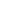 1/2 κούπα τσαγιού υγρό σαπούνι ελιάς
1 κουταλιά σούπας λευκό ξύδι
1 κουταλιά σούπας σόδα πλυντηρίου (σε μορφή κρυστάλλων)
1 1/2 κούπα βραστό νερό
Προαιρετικά: 5 σταγόνες αιθέριο έλαιο λεμονιούΕκτέλεση
Αναμείξτε το σαπούνι με το ξύδι.
Μην εκπλαγείτε αν το δείτε να κόβει σαν αυγό, συνεχίστε ν" ανακατεύετε.
Ρίξτε τη σόδα πλυντηρίου
Στο μεταξύ βράστε το νερό, ρίξτε το στο μειγμα κι ανακατέψτε.
Όταν κρυώσει, είναι έτοιμο προς χρήση.Αφαιρεί αποτελεσματικά τα λίπη και τη βρωμιά.Πώς να φτιάξεις το δικό σου σούπερ απορρυπαντικό πλυντηρίου, εύκολα και οικονομικά! Απέφυγε έξτρα αρώματα, χημικά, παράγωγα πετρελαίου και φτιάξε με απλά και λίγα υλικά ένα απορρυπαντικό πλυντηρίου που θα καθαρίζει εξίσου καλά, θα έχει ευχάριστο άρωμα και θα είναι πολύ πολύ πιο οικονομικό! Σου δίνονται οδηγίες για να φτιάξεις και υγρό απορρυπαντικό και σκόνη, όμως σε συμβουλεύω να προτιμήσεις το υγρό διότι θα κάνεις διπλάσια οικονομία!Φτιάξε ΥΓΡΟ απορρυπαντικό πλυντηρίου Υλικά (φτιάχνουν 5 λίτρα απορρυπαντικό!)1 κούπα βόρακα (σε καταστήματα γεωργικών προϊόντων, φαρμακεία ή και μερικά σουπερμάρκετ)1 σαπούνι πράσινο, ελιάς ή Καστίλλης1 κούπα καθαριστική σόδα πλυσίματος (είναι λίγο σπάνια, εάν δεν βρεις δοκίμασε να αγοράσεις online ή φτιάξε την εσύ πανεύκολα)1 μεγάλο δοχείο για να αποθηκεύσεις το απορρυπαντικό σουΕκτέλεσηΤρίψε το σαπούνι (στον τρίφτη ή το μπλέντερ) και ρίξε τις νιφάδες του σε ένα λίτρο νερό που σιγοβράζει ανακατεύοντας πολύ καλά μέχρι να διαλυθεί τελείωςΧαμήλωσε κι άλλο τη φωτιά (ίσα να σιγοβράζει) και ρίξε μέσα τον βόρακα και την σόδα ανακατεύοντας και προσέχοντας να μην εισπνέεις τις αναθυμιάσειςΑφαιρείς την κατσαρόλα από τη φωτιά μετά από 1-2 λεπτά και τοποθετείς το μείγμα στο δοχείο σουΠροσθέτεις άλλα 4 λίτρα νερό σε θερμοκρασία δωματίου και ανακατεύεις πάλι να γίνει ομοιόμορφοΤο αφήνεις ξεσκέπαστο να πήξει για περίπου 24 ώρες και στη συνέχεια το σκεπάζεις. Εάν δεν πήξει, μη σκάσεις, απλά θα βάζεις λίγη παραπάνω ποσότητα στην κάθε πλύση.  ;)1-3 κουταλιές της σούπας από αυτό το απορρυπαντικό (ανάλογα τα κιλά και το πόσο λερωμένα είναι τα ρούχα σου), φτάνουν για ένα πλυντήριο ρούχα! Φτιάξε ΣΚΟΝΗ απορρυπαντικό πλυντηρίουΥλικά Χρησιμοποιείς τα ίδια ακριβώς υλικά και ποσότητες με το υγρό απορρυπαντικό πλυντηρίουΕκτέλεσηΤρίψε το σαπούνι (στον τρίφτη ή το μπλέντερ) και ανακάτεψε τις νιφάδες του καλά με τον βόρακα και τη σόδαΑποθήκευσε σε δοχείο που κλείνει καλάΈτοιμο!
Ενδεχομένως μισή με μία κουταλιά να σε φτάνει σε κάθε πλύση (ανάλογα τα κιλά και το πόσο λερωμένα είναι τα ρούχα σου). 

Όμως καλό είναι να πειραματιστείς στις ποσότητες, ανάλογα τις δικές σου ανάγκες.Δοκίμασέ τα και θα δεις πρωτόγνωρη φρεσκάδα, μυρωδιά και καθαριότητα στα ρούχα σου που δεν θα το αλλάζεις με τίποτα!Καλή επιτυχία!